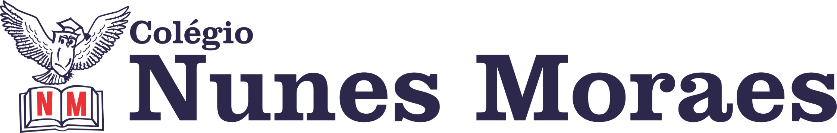 AGENDA DIÁRIA 1º ANO – 22 DE JUNHO 1ª AULA: INGLÊSBom dia! Na aula de hoje o/a estudante acompanhará:Explicação e atividades do capítulo 10 páginas 66 a 68.Link da aula: https://youtu.be/BZPohMcZvnkEnviar foto da atividade para 991839273. 2ª AULA: MATEMÁTICAAvaliação de matemática3ª AULA: PORTUGUÊS.Capítulo 9: Indicação literária.Aprendizagem Essencial: Ler, escutar e compreender em colaboração com os colegas e com a ajuda do professor, o gênero textual conto e indicação literáriaLink da aula: https://youtu.be/C45HGQiAwYg Atividades propostas: Atividade na página: 91.4ª AULA: PORTUGUÊS. Capítulo 9: Reconto.Aprendizagem Essencial: Recontar oralmente, com o apoio de imagens, uma história escutada.Link da aula: https://youtu.be/PexjfgFXbGE Atividades propostas: Livro de Português páginas: 92 e 93.Até a próxima aula!